Karta pracy 2Uzupełnij tabelę wpisując w odpowiednie miejsca wzory Fischera i wzory Hawortha anomerów  i  D-rybozy, D-glukozy, D-galaktozy, D-mannozy, D-fruktozy.Nazwa związku chemicznegoWzór FischeraWzory Hawortha anomerówWzory Hawortha anomerówNazwa związku chemicznegoWzór Fischeraαβrybozaglukozagalaktozamannozafruktoza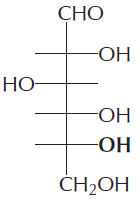 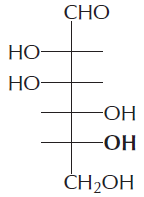 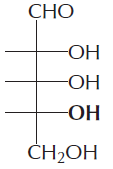 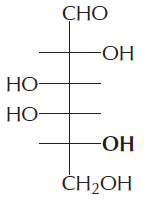 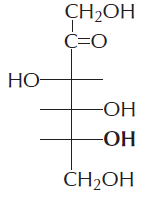 